Etunimi SukunimiEtunimi Sukunimi &Etunimi SukunimiOtsikko :mahdollinen alaotsikkoYhteystiedot: Nimi, ORCID-tunnus, organisaatio, sähköpostiosoite.Asiasanat: asiasanat, hakusanat, sisällönkuvailuInformaatiotutkimuksen päivien 2016 julkaistavat abstraktit muotoillaan tämän pohjan mukaiseksi. Käytä tekstin muotoilussa pohjan mukana olevia tyylejä. Fonttina TimesNewRoman. Kirjasinkokona otsikossa 24 p., bold & italic kirjoittajatiedoissa 14 p. bold & italic ja yhteystiedoissa 12 p. & italic. Leipätekstin koko on 12 p. Abstraktin laajuus on 3500 - 7000 merkkiä välilyönteineen.Älä käytä ylimääräisiä rivinvaihtoja kappaleiden välissä tai otsikoiden jälkeen. Tarvittaessa voidaan käyttää väliotsikoita, joiden koko on 12 p. bold.Asiasanat ja ORCIDAsiasanojen määrän ohjeellinen suositus on 3-6, ja ne tulee hakea kansallisesta ontologia- ja sanastopalvelu Fintosta. Suosittelemme käyttämään YSOa, URL: https://finto.fi/yso/fi/Kirjoittajan ORCID-tunnus on vapaaehtoinen tieto, mutta suosittelemme sen ilmoittamista. Sellaisen voi luoda osoitteessa URL: http://orcid.org/VäliotsikkoKuvat ja taulukot numeroidaan ja nimetään. Kuvien tiedot: Kuva 1. Kuvan nimi sijoitetaan kuvan alapuolelle. Taulukon tiedot: Taulukko 1. Taulukon nimi sijoitetaan taulukon yläpuolelle.Taulukko 1: Esimerkkitaulukon otsikkoKuvien tarkkuuden on hyvä olla 300 dpi tai leveydeltään vähintään 1600 px jotta laatu säilyisi hyvänä myös painetussa lehdessä.Lähteet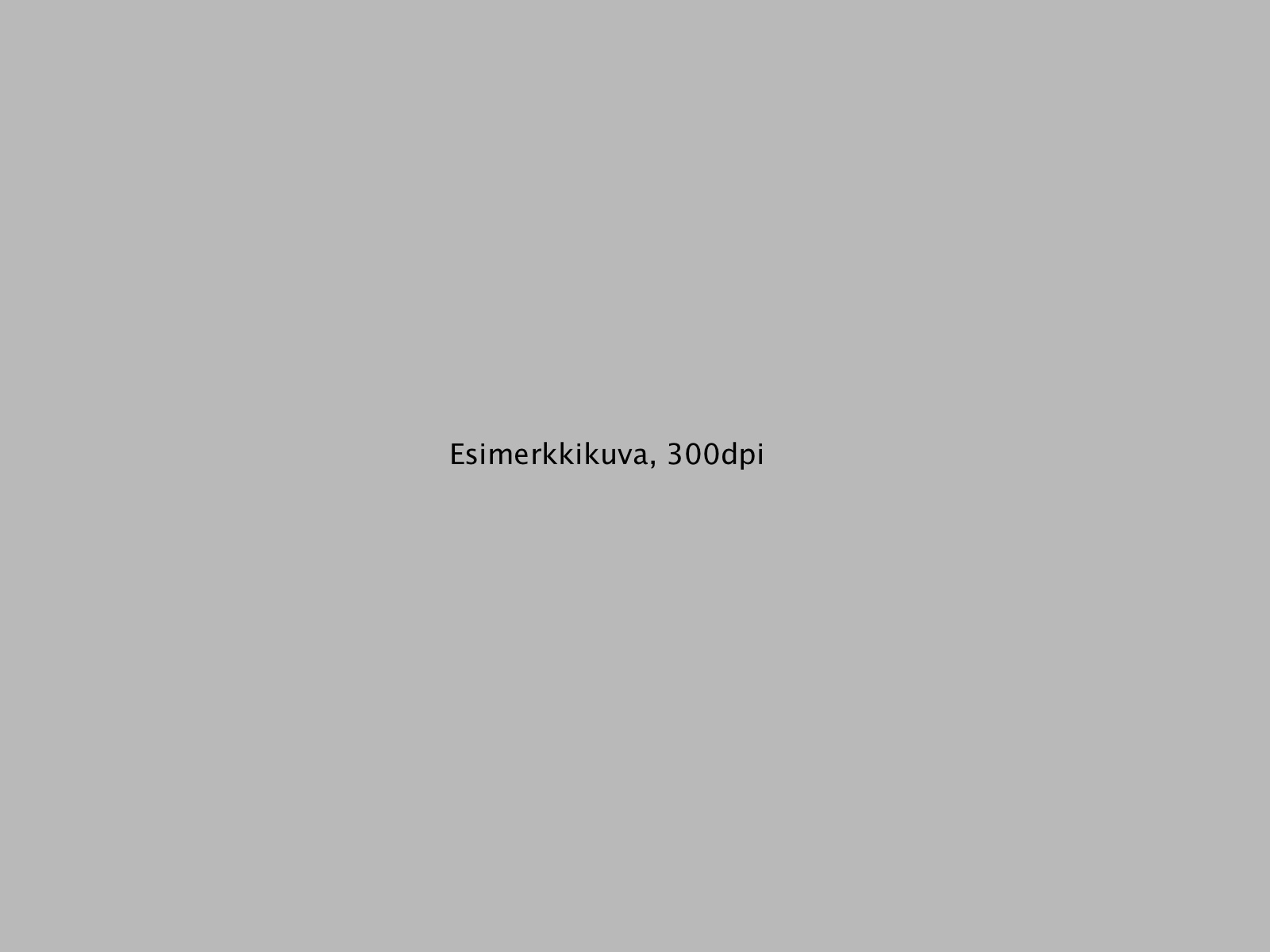 Viitteet merkitään tekstiin nimi-vuosi -viittein, esimerkiksi (Crane 1972, 25). Kirjallisuusluettelo laaditaan tekijän tai tekijöiden nimen (tarpeen vaatiessa yhteisönimen tai julkaisun nimen) mukaiseen aakkosjärjestykseen. Esimerkkejä Informaatiotutkimus -lehden kirjoittajan ohjeissa (www.informaatiotutkimus.fi -> Lehti -> Ohjeita kirjoittajille).Esimerkkejä kirjallisuusviitteiden  muotoiluunCrane, Diana (1972). Invisible colleges. Chicago: Univ. of Chicago Press.Lancaster, F.W. (1977). Vocabulary control in information retrieval systems. Advances in Librarianship (toim. Melvin J. Voigt & Michael H. Harris), s. 140. New York: Academic Press.Watters, C.R. (1989). Logic framework for information retrieval. Journal of the American Society for Information Science 40(5):311-324TekijänoikeudetInformaatiotutkimuksen päiville hyväksytyn abstraktin tekijänoikeus säilyy kirjoittajalla siten, että abstraktin alkuperäinen julkaisuoikeus on Informaatiotutkimus-lehdellä. Abstraktia voi vapaasti käyttää opetuksessa ja muihin ei-kaupallisiin tarkoituksiin siten, että lähteenä mainitaan tekijä, abstrakti, lehden numero sekä abstraktin URL-osoite kokonaisuudessaan.Abstraktin kustantaja-PDF -version saa tallentaa lehden numeron julkaisun jälkeen julkaisuarkistoon tai muuhun vastaavaan palveluun, kunhan abstraktin alkuperäinen osoite mainitaan.ToimitusohjeetTallenna abstraktisi Openoffice ODT tai MS Word docx-muodossa. Nimeä tiedosto: iabst_sukunimesi.odt tai käyttäessäsi MS Word docx-tiedostomuotoa iabst_sukunimesi.docx. Toimita viimeistelty abstraktisi sähköpostin liitetiedostona Matti Lassilalle (matti.lassila@gmail.com) viimeistään 10.lokakuuta 2016.Taulukon sisältöäTaulukon sisältöä